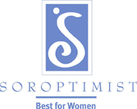 Soroptimist® International of Chehalem ValleyYoung Woman’s Scholarship Application*(2.00 GPA or above for female students pursuing community college, university 
or post-secondary training course of study)**Due the first Wednesday of April to your high school representative*The name, Soroptimist, means "best for women," and that's what the organization strives to achieve. Soroptimists are women at their best, working to help other women to be their best.Scholarships are available to public and private high school female seniors who live in the Newberg, Dundee and St. Paul attendance area. Private school female students must live within Newberg/St.Paul school district boundaries (SICV service area). Recipients will be selected on the basis of service and personal qualities. (See below).Applicants full name:Telephone:E-mail address:Address:(All applicants must live within the Newberg, Dundee or St. Paul attendance area).Father or Guardian:_______________________________________________________Occupation:_____________________________________________________________Mother or Guardian:______________________________________________________Occupation:_____________________________________________________________Only complete applications will be considered. NO exceptions.Attach a typed one-page essay (double spaced) about yourself to include the following:Service to others both in school and in the community.Activities both in and out of schoolWork experience both paid and volunteer.Anything else you would like the Selection Committee to consider.Attach a second typed one-page essay (double spaced) that includes your short-term and long-term goals and what your plans are for attaining these goals.Attach recommendation forms from two (2) individuals (not related to you) you have asked to serve as references. One of the references must be a high school teacher or administrator and one reference from the community. Reference forms must be returned to your high school representative prior to the first Wednesday in April. (Perhaps a follow-up on your part is wise).What college/university/post-secondary training program do you plan to attend?Have you applied and been admitted?What program of study do you plan to pursue?A high school transcript must accompany your application, essays and references. All applications and references are due to your school representative by the first week of April.In compliance with the Federal Education Rights and Privacy Act (FERPA) of 1974, I hereby give permission to release my transcript or my student's transcript to the SICV Scholarship Committee.Student Signature _____________________________________________________________________Parent/Guardian Signature (if student is younger than 18) _____________________________________SELECTION COMMITTEE SCORING CRITERIA (Maximum 25 points)SERVICE: (Community Activities, School Activities, Leadership) 0-10 points
ACADEMIC: (2.00 GPA and other evidence of merit, e.g., test scores, academic rigor, honors diploma). 
0-5 points
PERSONAL QUALITIES: (Based on application and references requested in Para #7) 0-5 points
BONUS: (Based on the quality of application, presentation and/or other). 0-5 pointsThe one-year scholarship must be used in the school year immediately following presentation.  SICV Scholarship Committee must approve exceptions in advance.